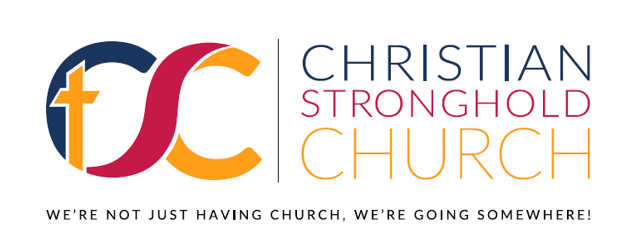 Instructions: An Events Planning Form must be completed for each event and submitted for consideration 30-days before the event date. Recurring events may be submitted on one form but please be sure to list all event dates. The information you provide will be used to develop the Annual Events Calendar, determine needed resources, set success measurements, and establish ministry budgets. The form will be reviewed for potential conflicts and approved by the Senior Pastor. Approval will be provided to the Ministry Director and Team Captain within 7 working days after receipt.  Incomplete applications WILL NOT be considered, placed on the church calendar or promoted. Submit the completed form to pj@christianstronghold.org and joperry@christianstornghold.org.  Please feel free to contact us at 214-320-4800 if you have any questions.Thank you for submitting the Event Planning form; please retain a copy of the completed Events Planning Form for your records. Please feel free to contact the Front Office if you have any questions or need assistance..MINISTRY INFORMATIONMINISTRY INFORMATIONMINISTRY INFORMATIONMINISTRY INFORMATIONMINISTRY INFORMATIONMINISTRY INFORMATIONMINISTRY INFORMATIONMINISTRY INFORMATIONMINISTRY INFORMATIONMINISTRY INFORMATIONMINISTRY INFORMATIONMINISTRY INFORMATIONMINISTRY INFORMATIONMINISTRY INFORMATIONMINISTRY INFORMATIONMinistry:    Ministry:    Ministry:    Ministry:    Ministry:    Ministry:    Ministry:    Ministry:    Date Submitted:   Date Submitted:   Date Submitted:   Date Submitted:   Date Submitted:   Date Submitted:   Date Submitted:   Contact:    Contact:    Contact:    Contact:    Contact:    Contact:    Contact:    Contact:    Contact Role:  Contact Role:  Contact Role:  Contact Role:  Contact Role:  Contact Role:  Contact Role:  Contact Phone:  Contact Phone:  Contact Phone:  Contact Phone:  Contact Phone:  Contact Phone:  Contact Phone:  Contact Phone:  Contact Email:    Contact Email:    Contact Email:    Contact Email:    Contact Email:    Contact Email:    Contact Email:    MINISTRY ACTIVITYMINISTRY ACTIVITYMINISTRY ACTIVITYMINISTRY ACTIVITYMINISTRY ACTIVITYMINISTRY ACTIVITYMINISTRY ACTIVITYMINISTRY ACTIVITYMINISTRY ACTIVITYMINISTRY ACTIVITYMINISTRY ACTIVITYMINISTRY ACTIVITYMINISTRY ACTIVITYMINISTRY ACTIVITYMINISTRY ACTIVITYEvent Type:  Ministry Event /Program     Field Trip     Conference      Volunteer Training       FundraiserEvent Type:  Ministry Event /Program     Field Trip     Conference      Volunteer Training       FundraiserEvent Type:  Ministry Event /Program     Field Trip     Conference      Volunteer Training       FundraiserEvent Type:  Ministry Event /Program     Field Trip     Conference      Volunteer Training       FundraiserEvent Type:  Ministry Event /Program     Field Trip     Conference      Volunteer Training       FundraiserEvent Type:  Ministry Event /Program     Field Trip     Conference      Volunteer Training       FundraiserEvent Type:  Ministry Event /Program     Field Trip     Conference      Volunteer Training       FundraiserEvent Type:  Ministry Event /Program     Field Trip     Conference      Volunteer Training       FundraiserEvent Type:  Ministry Event /Program     Field Trip     Conference      Volunteer Training       FundraiserEvent Type:  Ministry Event /Program     Field Trip     Conference      Volunteer Training       FundraiserEvent Type:  Ministry Event /Program     Field Trip     Conference      Volunteer Training       FundraiserEvent Type:  Ministry Event /Program     Field Trip     Conference      Volunteer Training       FundraiserEvent Type:  Ministry Event /Program     Field Trip     Conference      Volunteer Training       FundraiserEvent Type:  Ministry Event /Program     Field Trip     Conference      Volunteer Training       FundraiserEvent Type:  Ministry Event /Program     Field Trip     Conference      Volunteer Training       FundraiserEvent Title:  Event Title:  Event Title:  Event Title:  Event Title:  Event Title:  Event Title:  Event Title:  Event Title:  Event Title:  Event Title:  Event Title:  Event Title:  Event Title:  Event Title:  Event Day:                               Event Date: Event Day:                               Event Date: Event Day:                               Event Date: Event Day:                               Event Date: Event Day:                               Event Date: Event Day:                               Event Date: Event Day:                               Event Date: Start Time:         AM  PM  /  End Time:        AM  PM          Start Time:         AM  PM  /  End Time:        AM  PM          Start Time:         AM  PM  /  End Time:        AM  PM          Start Time:         AM  PM  /  End Time:        AM  PM          Start Time:         AM  PM  /  End Time:        AM  PM          Start Time:         AM  PM  /  End Time:        AM  PM          Start Time:         AM  PM  /  End Time:        AM  PM          Start Time:         AM  PM  /  End Time:        AM  PM          Event Location:             Event Location:             Event Location:             Event Location:             Event Location:             CSC Room Request (list all rooms you will use):   CSC Room Request (list all rooms you will use):   CSC Room Request (list all rooms you will use):   CSC Room Request (list all rooms you will use):   CSC Room Request (list all rooms you will use):   CSC Room Request (list all rooms you will use):   CSC Room Request (list all rooms you will use):   CSC Room Request (list all rooms you will use):   CSC Room Request (list all rooms you will use):   CSC Room Request (list all rooms you will use):   Which Ministry Function does this program/event fulfill?  Fellowship   Discipleship   Worship  Evangelism   MinistryWhich Ministry Function does this program/event fulfill?  Fellowship   Discipleship   Worship  Evangelism   MinistryWhich Ministry Function does this program/event fulfill?  Fellowship   Discipleship   Worship  Evangelism   MinistryWhich Ministry Function does this program/event fulfill?  Fellowship   Discipleship   Worship  Evangelism   MinistryWhich Ministry Function does this program/event fulfill?  Fellowship   Discipleship   Worship  Evangelism   MinistryWhich Ministry Function does this program/event fulfill?  Fellowship   Discipleship   Worship  Evangelism   MinistryWhich Ministry Function does this program/event fulfill?  Fellowship   Discipleship   Worship  Evangelism   MinistryWhich Ministry Function does this program/event fulfill?  Fellowship   Discipleship   Worship  Evangelism   MinistryWhich Ministry Function does this program/event fulfill?  Fellowship   Discipleship   Worship  Evangelism   MinistryWhich Ministry Function does this program/event fulfill?  Fellowship   Discipleship   Worship  Evangelism   MinistryHow often does this activity occur?Weekly   Monthly   Quarterly   Annually  How often does this activity occur?Weekly   Monthly   Quarterly   Annually  How often does this activity occur?Weekly   Monthly   Quarterly   Annually  How often does this activity occur?Weekly   Monthly   Quarterly   Annually  How often does this activity occur?Weekly   Monthly   Quarterly   Annually  Target Audience (select all that apply):   Children      Church-wide (all members)      Community       Married Couples   Men      Women       Young Adults      Seniors      Singles       Youth     Target Audience (select all that apply):   Children      Church-wide (all members)      Community       Married Couples   Men      Women       Young Adults      Seniors      Singles       Youth     Target Audience (select all that apply):   Children      Church-wide (all members)      Community       Married Couples   Men      Women       Young Adults      Seniors      Singles       Youth     Target Audience (select all that apply):   Children      Church-wide (all members)      Community       Married Couples   Men      Women       Young Adults      Seniors      Singles       Youth     Target Audience (select all that apply):   Children      Church-wide (all members)      Community       Married Couples   Men      Women       Young Adults      Seniors      Singles       Youth     Target Audience (select all that apply):   Children      Church-wide (all members)      Community       Married Couples   Men      Women       Young Adults      Seniors      Singles       Youth     Target Audience (select all that apply):   Children      Church-wide (all members)      Community       Married Couples   Men      Women       Young Adults      Seniors      Singles       Youth     Target Audience (select all that apply):   Children      Church-wide (all members)      Community       Married Couples   Men      Women       Young Adults      Seniors      Singles       Youth     Target Audience (select all that apply):   Children      Church-wide (all members)      Community       Married Couples   Men      Women       Young Adults      Seniors      Singles       Youth     Target Audience (select all that apply):   Children      Church-wide (all members)      Community       Married Couples   Men      Women       Young Adults      Seniors      Singles       Youth     Target Audience (select all that apply):   Children      Church-wide (all members)      Community       Married Couples   Men      Women       Young Adults      Seniors      Singles       Youth     Target Audience (select all that apply):   Children      Church-wide (all members)      Community       Married Couples   Men      Women       Young Adults      Seniors      Singles       Youth     Target Audience (select all that apply):   Children      Church-wide (all members)      Community       Married Couples   Men      Women       Young Adults      Seniors      Singles       Youth     Target Audience (select all that apply):   Children      Church-wide (all members)      Community       Married Couples   Men      Women       Young Adults      Seniors      Singles       Youth     Target Audience (select all that apply):   Children      Church-wide (all members)      Community       Married Couples   Men      Women       Young Adults      Seniors      Singles       Youth     What is the attendance/participation goal?   What is the attendance/participation goal?   What is the attendance/participation goal?   What is the attendance/participation goal?   What is the attendance/participation goal?   What is the attendance/participation goal?   What is the attendance/participation goal?   What is the attendance/participation goal?   What is the attendance/participation goal?   What is the attendance/participation goal?   What is the attendance/participation goal?   What is the attendance/participation goal?   What is the attendance/participation goal?   What is the attendance/participation goal?   What is the attendance/participation goal?   What do you wish to accomplish by sponsoring this event?  What do you wish to accomplish by sponsoring this event?  What do you wish to accomplish by sponsoring this event?  What do you wish to accomplish by sponsoring this event?  What do you wish to accomplish by sponsoring this event?  What do you wish to accomplish by sponsoring this event?  What do you wish to accomplish by sponsoring this event?  What do you wish to accomplish by sponsoring this event?  What do you wish to accomplish by sponsoring this event?  What do you wish to accomplish by sponsoring this event?  What do you wish to accomplish by sponsoring this event?  What do you wish to accomplish by sponsoring this event?  What do you wish to accomplish by sponsoring this event?  What do you wish to accomplish by sponsoring this event?  What do you wish to accomplish by sponsoring this event?  Describe how you will accomplish the goal: Describe how you will accomplish the goal: Describe how you will accomplish the goal: Describe how you will accomplish the goal: Describe how you will accomplish the goal: Describe how you will accomplish the goal: Describe how you will accomplish the goal: Describe how you will accomplish the goal: Describe how you will accomplish the goal: Describe how you will accomplish the goal: Describe how you will accomplish the goal: Describe how you will accomplish the goal: Describe how you will accomplish the goal: Describe how you will accomplish the goal: Describe how you will accomplish the goal: How will you measure success? Quantitative (measured in numbers):   Qualitative (measured by value/participant satisfaction):   How will you measure success? Quantitative (measured in numbers):   Qualitative (measured by value/participant satisfaction):   How will you measure success? Quantitative (measured in numbers):   Qualitative (measured by value/participant satisfaction):   How will you measure success? Quantitative (measured in numbers):   Qualitative (measured by value/participant satisfaction):   How will you measure success? Quantitative (measured in numbers):   Qualitative (measured by value/participant satisfaction):   How will you measure success? Quantitative (measured in numbers):   Qualitative (measured by value/participant satisfaction):   How will you measure success? Quantitative (measured in numbers):   Qualitative (measured by value/participant satisfaction):   How will you measure success? Quantitative (measured in numbers):   Qualitative (measured by value/participant satisfaction):   How will you measure success? Quantitative (measured in numbers):   Qualitative (measured by value/participant satisfaction):   How will you measure success? Quantitative (measured in numbers):   Qualitative (measured by value/participant satisfaction):   How will you measure success? Quantitative (measured in numbers):   Qualitative (measured by value/participant satisfaction):   How will you measure success? Quantitative (measured in numbers):   Qualitative (measured by value/participant satisfaction):   How will you measure success? Quantitative (measured in numbers):   Qualitative (measured by value/participant satisfaction):   How will you measure success? Quantitative (measured in numbers):   Qualitative (measured by value/participant satisfaction):   How will you measure success? Quantitative (measured in numbers):   Qualitative (measured by value/participant satisfaction):   Event Attire:   Casual          Business Casual       Sunday Dress        Semi-Formal         FormalEvent Attire:   Casual          Business Casual       Sunday Dress        Semi-Formal         FormalEvent Attire:   Casual          Business Casual       Sunday Dress        Semi-Formal         FormalEvent Attire:   Casual          Business Casual       Sunday Dress        Semi-Formal         FormalEvent Attire:   Casual          Business Casual       Sunday Dress        Semi-Formal         FormalEvent Attire:   Casual          Business Casual       Sunday Dress        Semi-Formal         FormalEvent Attire:   Casual          Business Casual       Sunday Dress        Semi-Formal         FormalEvent Attire:   Casual          Business Casual       Sunday Dress        Semi-Formal         FormalEvent Attire:   Casual          Business Casual       Sunday Dress        Semi-Formal         FormalEvent Attire:   Casual          Business Casual       Sunday Dress        Semi-Formal         FormalEvent Attire:   Casual          Business Casual       Sunday Dress        Semi-Formal         FormalEvent Attire:   Casual          Business Casual       Sunday Dress        Semi-Formal         FormalEvent Attire:   Casual          Business Casual       Sunday Dress        Semi-Formal         FormalEvent Attire:   Casual          Business Casual       Sunday Dress        Semi-Formal         FormalEvent Attire:   Casual          Business Casual       Sunday Dress        Semi-Formal         FormalCould this event benefit from co-sponsorship from other ministries?   Please note that co-sponsorship includes responsibilities for planning and execution of tasks and sharing income as appropriate. Yes   NoIf yes, which ministries will you approach?  Could this event benefit from co-sponsorship from other ministries?   Please note that co-sponsorship includes responsibilities for planning and execution of tasks and sharing income as appropriate. Yes   NoIf yes, which ministries will you approach?  Could this event benefit from co-sponsorship from other ministries?   Please note that co-sponsorship includes responsibilities for planning and execution of tasks and sharing income as appropriate. Yes   NoIf yes, which ministries will you approach?  Could this event benefit from co-sponsorship from other ministries?   Please note that co-sponsorship includes responsibilities for planning and execution of tasks and sharing income as appropriate. Yes   NoIf yes, which ministries will you approach?  Could this event benefit from co-sponsorship from other ministries?   Please note that co-sponsorship includes responsibilities for planning and execution of tasks and sharing income as appropriate. Yes   NoIf yes, which ministries will you approach?  Could this event benefit from co-sponsorship from other ministries?   Please note that co-sponsorship includes responsibilities for planning and execution of tasks and sharing income as appropriate. Yes   NoIf yes, which ministries will you approach?  Could this event benefit from co-sponsorship from other ministries?   Please note that co-sponsorship includes responsibilities for planning and execution of tasks and sharing income as appropriate. Yes   NoIf yes, which ministries will you approach?  Could this event benefit from co-sponsorship from other ministries?   Please note that co-sponsorship includes responsibilities for planning and execution of tasks and sharing income as appropriate. Yes   NoIf yes, which ministries will you approach?  Could this event benefit from co-sponsorship from other ministries?   Please note that co-sponsorship includes responsibilities for planning and execution of tasks and sharing income as appropriate. Yes   NoIf yes, which ministries will you approach?  Could this event benefit from co-sponsorship from other ministries?   Please note that co-sponsorship includes responsibilities for planning and execution of tasks and sharing income as appropriate. Yes   NoIf yes, which ministries will you approach?  Could this event benefit from co-sponsorship from other ministries?   Please note that co-sponsorship includes responsibilities for planning and execution of tasks and sharing income as appropriate. Yes   NoIf yes, which ministries will you approach?  Could this event benefit from co-sponsorship from other ministries?   Please note that co-sponsorship includes responsibilities for planning and execution of tasks and sharing income as appropriate. Yes   NoIf yes, which ministries will you approach?  Could this event benefit from co-sponsorship from other ministries?   Please note that co-sponsorship includes responsibilities for planning and execution of tasks and sharing income as appropriate. Yes   NoIf yes, which ministries will you approach?  Could this event benefit from co-sponsorship from other ministries?   Please note that co-sponsorship includes responsibilities for planning and execution of tasks and sharing income as appropriate. Yes   NoIf yes, which ministries will you approach?  Could this event benefit from co-sponsorship from other ministries?   Please note that co-sponsorship includes responsibilities for planning and execution of tasks and sharing income as appropriate. Yes   NoIf yes, which ministries will you approach?  What ministry support services will you require?    Choir   Culinary   Dance   Media    Security     Set-up/Breakdown     What ministry support services will you require?    Choir   Culinary   Dance   Media    Security     Set-up/Breakdown     What ministry support services will you require?    Choir   Culinary   Dance   Media    Security     Set-up/Breakdown     What ministry support services will you require?    Choir   Culinary   Dance   Media    Security     Set-up/Breakdown     What ministry support services will you require?    Choir   Culinary   Dance   Media    Security     Set-up/Breakdown     What ministry support services will you require?    Choir   Culinary   Dance   Media    Security     Set-up/Breakdown     What ministry support services will you require?    Choir   Culinary   Dance   Media    Security     Set-up/Breakdown     What ministry support services will you require?    Choir   Culinary   Dance   Media    Security     Set-up/Breakdown     What ministry support services will you require?    Choir   Culinary   Dance   Media    Security     Set-up/Breakdown     What ministry support services will you require?    Choir   Culinary   Dance   Media    Security     Set-up/Breakdown     What ministry support services will you require?    Choir   Culinary   Dance   Media    Security     Set-up/Breakdown     What ministry support services will you require?    Choir   Culinary   Dance   Media    Security     Set-up/Breakdown     What ministry support services will you require?    Choir   Culinary   Dance   Media    Security     Set-up/Breakdown     What ministry support services will you require?    Choir   Culinary   Dance   Media    Security     Set-up/Breakdown     What ministry support services will you require?    Choir   Culinary   Dance   Media    Security     Set-up/Breakdown     Will this event require registration or ticket sales?    Yes   No       If yes, please answer questions below:Onsite registration/ticket sales?   Yes   No              Registration/Ticket Sales Start Date:                       End Date:      Will this event require registration or ticket sales?    Yes   No       If yes, please answer questions below:Onsite registration/ticket sales?   Yes   No              Registration/Ticket Sales Start Date:                       End Date:      Will this event require registration or ticket sales?    Yes   No       If yes, please answer questions below:Onsite registration/ticket sales?   Yes   No              Registration/Ticket Sales Start Date:                       End Date:      Will this event require registration or ticket sales?    Yes   No       If yes, please answer questions below:Onsite registration/ticket sales?   Yes   No              Registration/Ticket Sales Start Date:                       End Date:      Will this event require registration or ticket sales?    Yes   No       If yes, please answer questions below:Onsite registration/ticket sales?   Yes   No              Registration/Ticket Sales Start Date:                       End Date:      Will this event require registration or ticket sales?    Yes   No       If yes, please answer questions below:Onsite registration/ticket sales?   Yes   No              Registration/Ticket Sales Start Date:                       End Date:      Will this event require registration or ticket sales?    Yes   No       If yes, please answer questions below:Onsite registration/ticket sales?   Yes   No              Registration/Ticket Sales Start Date:                       End Date:      Will this event require registration or ticket sales?    Yes   No       If yes, please answer questions below:Onsite registration/ticket sales?   Yes   No              Registration/Ticket Sales Start Date:                       End Date:      Will this event require registration or ticket sales?    Yes   No       If yes, please answer questions below:Onsite registration/ticket sales?   Yes   No              Registration/Ticket Sales Start Date:                       End Date:      Will this event require registration or ticket sales?    Yes   No       If yes, please answer questions below:Onsite registration/ticket sales?   Yes   No              Registration/Ticket Sales Start Date:                       End Date:      Will this event require registration or ticket sales?    Yes   No       If yes, please answer questions below:Onsite registration/ticket sales?   Yes   No              Registration/Ticket Sales Start Date:                       End Date:      Will this event require registration or ticket sales?    Yes   No       If yes, please answer questions below:Onsite registration/ticket sales?   Yes   No              Registration/Ticket Sales Start Date:                       End Date:      Will this event require registration or ticket sales?    Yes   No       If yes, please answer questions below:Onsite registration/ticket sales?   Yes   No              Registration/Ticket Sales Start Date:                       End Date:      Will this event require registration or ticket sales?    Yes   No       If yes, please answer questions below:Onsite registration/ticket sales?   Yes   No              Registration/Ticket Sales Start Date:                       End Date:      Will this event require registration or ticket sales?    Yes   No       If yes, please answer questions below:Onsite registration/ticket sales?   Yes   No              Registration/Ticket Sales Start Date:                       End Date:      Suggested Guest Speaker(s) Speakers must be approved by the Senior Pastor before the invitation is extended. Please attach a copy of each speaker’s biography:Suggested Guest Speaker(s) Speakers must be approved by the Senior Pastor before the invitation is extended. Please attach a copy of each speaker’s biography:Suggested Guest Speaker(s) Speakers must be approved by the Senior Pastor before the invitation is extended. Please attach a copy of each speaker’s biography:Suggested Guest Speaker(s) Speakers must be approved by the Senior Pastor before the invitation is extended. Please attach a copy of each speaker’s biography:Suggested Guest Speaker(s) Speakers must be approved by the Senior Pastor before the invitation is extended. Please attach a copy of each speaker’s biography:Suggested Guest Speaker(s) Speakers must be approved by the Senior Pastor before the invitation is extended. Please attach a copy of each speaker’s biography:Suggested Guest Speaker(s) Speakers must be approved by the Senior Pastor before the invitation is extended. Please attach a copy of each speaker’s biography:Suggested Guest Speaker(s) Speakers must be approved by the Senior Pastor before the invitation is extended. Please attach a copy of each speaker’s biography:Suggested Guest Speaker(s) Speakers must be approved by the Senior Pastor before the invitation is extended. Please attach a copy of each speaker’s biography:Suggested Guest Speaker(s) Speakers must be approved by the Senior Pastor before the invitation is extended. Please attach a copy of each speaker’s biography:Suggested Guest Speaker(s) Speakers must be approved by the Senior Pastor before the invitation is extended. Please attach a copy of each speaker’s biography:Suggested Guest Speaker(s) Speakers must be approved by the Senior Pastor before the invitation is extended. Please attach a copy of each speaker’s biography:Suggested Guest Speaker(s) Speakers must be approved by the Senior Pastor before the invitation is extended. Please attach a copy of each speaker’s biography:Suggested Guest Speaker(s) Speakers must be approved by the Senior Pastor before the invitation is extended. Please attach a copy of each speaker’s biography:Suggested Guest Speaker(s) Speakers must be approved by the Senior Pastor before the invitation is extended. Please attach a copy of each speaker’s biography:Events will be promoted in media presentations, web and Facebook pages. For all community events, a public service announcement will be submitted to local radio and TV stations if time permits. It is the station’s decision whether or not to publicize the event.   What additional promotions are needed – please note only one printed piece will be provided:Printed Piece:   5½ x8” Flyer      11x17” Poster      Post Card       Business Card           Events will be promoted in media presentations, web and Facebook pages. For all community events, a public service announcement will be submitted to local radio and TV stations if time permits. It is the station’s decision whether or not to publicize the event.   What additional promotions are needed – please note only one printed piece will be provided:Printed Piece:   5½ x8” Flyer      11x17” Poster      Post Card       Business Card           Events will be promoted in media presentations, web and Facebook pages. For all community events, a public service announcement will be submitted to local radio and TV stations if time permits. It is the station’s decision whether or not to publicize the event.   What additional promotions are needed – please note only one printed piece will be provided:Printed Piece:   5½ x8” Flyer      11x17” Poster      Post Card       Business Card           Events will be promoted in media presentations, web and Facebook pages. For all community events, a public service announcement will be submitted to local radio and TV stations if time permits. It is the station’s decision whether or not to publicize the event.   What additional promotions are needed – please note only one printed piece will be provided:Printed Piece:   5½ x8” Flyer      11x17” Poster      Post Card       Business Card           Events will be promoted in media presentations, web and Facebook pages. For all community events, a public service announcement will be submitted to local radio and TV stations if time permits. It is the station’s decision whether or not to publicize the event.   What additional promotions are needed – please note only one printed piece will be provided:Printed Piece:   5½ x8” Flyer      11x17” Poster      Post Card       Business Card           Events will be promoted in media presentations, web and Facebook pages. For all community events, a public service announcement will be submitted to local radio and TV stations if time permits. It is the station’s decision whether or not to publicize the event.   What additional promotions are needed – please note only one printed piece will be provided:Printed Piece:   5½ x8” Flyer      11x17” Poster      Post Card       Business Card           Events will be promoted in media presentations, web and Facebook pages. For all community events, a public service announcement will be submitted to local radio and TV stations if time permits. It is the station’s decision whether or not to publicize the event.   What additional promotions are needed – please note only one printed piece will be provided:Printed Piece:   5½ x8” Flyer      11x17” Poster      Post Card       Business Card           Events will be promoted in media presentations, web and Facebook pages. For all community events, a public service announcement will be submitted to local radio and TV stations if time permits. It is the station’s decision whether or not to publicize the event.   What additional promotions are needed – please note only one printed piece will be provided:Printed Piece:   5½ x8” Flyer      11x17” Poster      Post Card       Business Card           Events will be promoted in media presentations, web and Facebook pages. For all community events, a public service announcement will be submitted to local radio and TV stations if time permits. It is the station’s decision whether or not to publicize the event.   What additional promotions are needed – please note only one printed piece will be provided:Printed Piece:   5½ x8” Flyer      11x17” Poster      Post Card       Business Card           Events will be promoted in media presentations, web and Facebook pages. For all community events, a public service announcement will be submitted to local radio and TV stations if time permits. It is the station’s decision whether or not to publicize the event.   What additional promotions are needed – please note only one printed piece will be provided:Printed Piece:   5½ x8” Flyer      11x17” Poster      Post Card       Business Card           Events will be promoted in media presentations, web and Facebook pages. For all community events, a public service announcement will be submitted to local radio and TV stations if time permits. It is the station’s decision whether or not to publicize the event.   What additional promotions are needed – please note only one printed piece will be provided:Printed Piece:   5½ x8” Flyer      11x17” Poster      Post Card       Business Card           Events will be promoted in media presentations, web and Facebook pages. For all community events, a public service announcement will be submitted to local radio and TV stations if time permits. It is the station’s decision whether or not to publicize the event.   What additional promotions are needed – please note only one printed piece will be provided:Printed Piece:   5½ x8” Flyer      11x17” Poster      Post Card       Business Card           Events will be promoted in media presentations, web and Facebook pages. For all community events, a public service announcement will be submitted to local radio and TV stations if time permits. It is the station’s decision whether or not to publicize the event.   What additional promotions are needed – please note only one printed piece will be provided:Printed Piece:   5½ x8” Flyer      11x17” Poster      Post Card       Business Card           Events will be promoted in media presentations, web and Facebook pages. For all community events, a public service announcement will be submitted to local radio and TV stations if time permits. It is the station’s decision whether or not to publicize the event.   What additional promotions are needed – please note only one printed piece will be provided:Printed Piece:   5½ x8” Flyer      11x17” Poster      Post Card       Business Card           Events will be promoted in media presentations, web and Facebook pages. For all community events, a public service announcement will be submitted to local radio and TV stations if time permits. It is the station’s decision whether or not to publicize the event.   What additional promotions are needed – please note only one printed piece will be provided:Printed Piece:   5½ x8” Flyer      11x17” Poster      Post Card       Business Card           SPACE / SET-UP NEEDSSPACE / SET-UP NEEDSSPACE / SET-UP NEEDSSPACE / SET-UP NEEDSSPACE / SET-UP NEEDSSPACE / SET-UP NEEDSSPACE / SET-UP NEEDSSPACE / SET-UP NEEDSSPACE / SET-UP NEEDSSPACE / SET-UP NEEDSSPACE / SET-UP NEEDSSPACE / SET-UP NEEDSSPACE / SET-UP NEEDSSPACE / SET-UP NEEDSSPACE / SET-UP NEEDSWhich room(s) will you use for this event (check all that apply)?	Chapel       Gym 	Fellowship Hall       Kitchen	Kingdom Kids Room        Parking Lot/Outside Space	Sanctuary        Welcome Center      Which room(s) will you use for this event (check all that apply)?	Chapel       Gym 	Fellowship Hall       Kitchen	Kingdom Kids Room        Parking Lot/Outside Space	Sanctuary        Welcome Center      Which room(s) will you use for this event (check all that apply)?	Chapel       Gym 	Fellowship Hall       Kitchen	Kingdom Kids Room        Parking Lot/Outside Space	Sanctuary        Welcome Center      Which room(s) will you use for this event (check all that apply)?	Chapel       Gym 	Fellowship Hall       Kitchen	Kingdom Kids Room        Parking Lot/Outside Space	Sanctuary        Welcome Center      Which room(s) will you use for this event (check all that apply)?	Chapel       Gym 	Fellowship Hall       Kitchen	Kingdom Kids Room        Parking Lot/Outside Space	Sanctuary        Welcome Center      Which room(s) will you use for this event (check all that apply)?	Chapel       Gym 	Fellowship Hall       Kitchen	Kingdom Kids Room        Parking Lot/Outside Space	Sanctuary        Welcome Center      Which room(s) will you use for this event (check all that apply)?	Chapel       Gym 	Fellowship Hall       Kitchen	Kingdom Kids Room        Parking Lot/Outside Space	Sanctuary        Welcome Center      Which room(s) will you use for this event (check all that apply)?	Chapel       Gym 	Fellowship Hall       Kitchen	Kingdom Kids Room        Parking Lot/Outside Space	Sanctuary        Welcome Center      Which room(s) will you use for this event (check all that apply)?	Chapel       Gym 	Fellowship Hall       Kitchen	Kingdom Kids Room        Parking Lot/Outside Space	Sanctuary        Welcome Center      Which room(s) will you use for this event (check all that apply)?	Chapel       Gym 	Fellowship Hall       Kitchen	Kingdom Kids Room        Parking Lot/Outside Space	Sanctuary        Welcome Center      Which room(s) will you use for this event (check all that apply)?	Chapel       Gym 	Fellowship Hall       Kitchen	Kingdom Kids Room        Parking Lot/Outside Space	Sanctuary        Welcome Center      Which room(s) will you use for this event (check all that apply)?	Chapel       Gym 	Fellowship Hall       Kitchen	Kingdom Kids Room        Parking Lot/Outside Space	Sanctuary        Welcome Center      Which room(s) will you use for this event (check all that apply)?	Chapel       Gym 	Fellowship Hall       Kitchen	Kingdom Kids Room        Parking Lot/Outside Space	Sanctuary        Welcome Center      Which room(s) will you use for this event (check all that apply)?	Chapel       Gym 	Fellowship Hall       Kitchen	Kingdom Kids Room        Parking Lot/Outside Space	Sanctuary        Welcome Center      Which room(s) will you use for this event (check all that apply)?	Chapel       Gym 	Fellowship Hall       Kitchen	Kingdom Kids Room        Parking Lot/Outside Space	Sanctuary        Welcome Center      Room Set-upStyleRoom Set-upStyle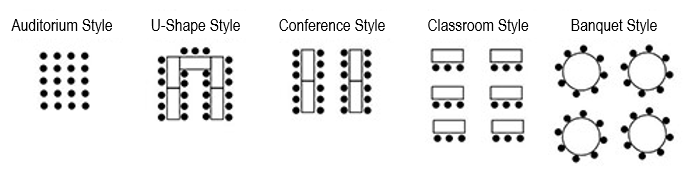 Auditorium StyleU-Shape StyleConference StyleClassroom StyleBanquet StyleAuditorium StyleU-Shape StyleConference StyleClassroom StyleBanquet StyleAuditorium StyleU-Shape StyleConference StyleClassroom StyleBanquet StyleBUDGET PLANNING / DEVELOPMENTBUDGET PLANNING / DEVELOPMENTBUDGET PLANNING / DEVELOPMENTBUDGET PLANNING / DEVELOPMENTBUDGET PLANNING / DEVELOPMENTBUDGET PLANNING / DEVELOPMENTBUDGET PLANNING / DEVELOPMENTBUDGET PLANNING / DEVELOPMENTBUDGET PLANNING / DEVELOPMENTBUDGET PLANNING / DEVELOPMENTBUDGET PLANNING / DEVELOPMENTBUDGET PLANNING / DEVELOPMENTBUDGET PLANNING / DEVELOPMENTBUDGET PLANNING / DEVELOPMENTBUDGET PLANNING / DEVELOPMENTA budget is an important management tool used to identify expenses and financial resource requirements, make informed decisions, and support an overall plan. Use this template to estimate costs and track actual expenses. Comparing your projections with actual costs can help to create more accurate estimations for future activities. A budget is an important management tool used to identify expenses and financial resource requirements, make informed decisions, and support an overall plan. Use this template to estimate costs and track actual expenses. Comparing your projections with actual costs can help to create more accurate estimations for future activities. A budget is an important management tool used to identify expenses and financial resource requirements, make informed decisions, and support an overall plan. Use this template to estimate costs and track actual expenses. Comparing your projections with actual costs can help to create more accurate estimations for future activities. A budget is an important management tool used to identify expenses and financial resource requirements, make informed decisions, and support an overall plan. Use this template to estimate costs and track actual expenses. Comparing your projections with actual costs can help to create more accurate estimations for future activities. A budget is an important management tool used to identify expenses and financial resource requirements, make informed decisions, and support an overall plan. Use this template to estimate costs and track actual expenses. Comparing your projections with actual costs can help to create more accurate estimations for future activities. A budget is an important management tool used to identify expenses and financial resource requirements, make informed decisions, and support an overall plan. Use this template to estimate costs and track actual expenses. Comparing your projections with actual costs can help to create more accurate estimations for future activities. A budget is an important management tool used to identify expenses and financial resource requirements, make informed decisions, and support an overall plan. Use this template to estimate costs and track actual expenses. Comparing your projections with actual costs can help to create more accurate estimations for future activities. A budget is an important management tool used to identify expenses and financial resource requirements, make informed decisions, and support an overall plan. Use this template to estimate costs and track actual expenses. Comparing your projections with actual costs can help to create more accurate estimations for future activities. A budget is an important management tool used to identify expenses and financial resource requirements, make informed decisions, and support an overall plan. Use this template to estimate costs and track actual expenses. Comparing your projections with actual costs can help to create more accurate estimations for future activities. A budget is an important management tool used to identify expenses and financial resource requirements, make informed decisions, and support an overall plan. Use this template to estimate costs and track actual expenses. Comparing your projections with actual costs can help to create more accurate estimations for future activities. A budget is an important management tool used to identify expenses and financial resource requirements, make informed decisions, and support an overall plan. Use this template to estimate costs and track actual expenses. Comparing your projections with actual costs can help to create more accurate estimations for future activities. A budget is an important management tool used to identify expenses and financial resource requirements, make informed decisions, and support an overall plan. Use this template to estimate costs and track actual expenses. Comparing your projections with actual costs can help to create more accurate estimations for future activities. A budget is an important management tool used to identify expenses and financial resource requirements, make informed decisions, and support an overall plan. Use this template to estimate costs and track actual expenses. Comparing your projections with actual costs can help to create more accurate estimations for future activities. A budget is an important management tool used to identify expenses and financial resource requirements, make informed decisions, and support an overall plan. Use this template to estimate costs and track actual expenses. Comparing your projections with actual costs can help to create more accurate estimations for future activities. A budget is an important management tool used to identify expenses and financial resource requirements, make informed decisions, and support an overall plan. Use this template to estimate costs and track actual expenses. Comparing your projections with actual costs can help to create more accurate estimations for future activities. EXPENSEEXPENSEPROJECTEDEXPENSESACTUAL EXPENSEACTUAL EXPENSEINCOME SOURCESINCOME SOURCESPROJECTEDINCOMEPROJECTEDINCOMEACTUAL INCOMESpeaker Honorarium Speaker Honorarium $$$Ticket SalesTicket Sales$$$Speaker TravelSpeaker Travel$$$SponsorshipSponsorship$$$Speaker HousingSpeaker Housing$$$DonationsDonations$$$Venue Rental FeeVenue Rental Fee$$$Fundraising IncomeFundraising Income$$$Food & BeverageFood & Beverage$$$Other Income:Other Income:$$$Venue Staff Gratuities Venue Staff Gratuities $$$Other Income:Other Income:$$$Equipment RentalsEquipment Rentals$$$Other Income:Other Income:$$$Photocopies/PrintingPhotocopies/Printing$$$Other Income:Other Income:$$$Gifts/PrizesGifts/Prizes$$$Other Income:Other Income:$$$DecorationsDecorations$$$PostagePostage$$$Plaques/TrophiesPlaques/Trophies$$$Entertainment/PerformersEntertainment/Performers$$$General SuppliesGeneral Supplies$$$Other:Other:$$$Other:Other:$$$Other:Other:$$$TOTALTOTAL$$$TOTALTOTAL$$$